DSWD DROMIC Terminal Report on the Effects of Southwest Monsoon17 September 2021, 6PMThis is the final report on the monitored effects of Southwest Monsoon, which occurred on 27 July 2021. SUMMARYOn 27 July 2021 at 11 AM, DOST-PAGASA forecasted that the Southwest Monsoon would bring moderate to heavy with at times intense rains over Ilocos Region, Zambales, and Bataan. Meanwhile, light to moderate with at times heavy rains would prevail over Metro Manila, CALABARZON, Abra, Benguet, Tarlac, Pampanga, Bulacan, and Occidental Mindoro. Moreover, occasional gusty winds would be experienced over these areas especially in the coastal and upland localities. Under these conditions, scattered to widespread flooding and rain-induced landslides were possible during heavy or prolonged rainfall especially in areas that are highly or very highly susceptible to these hazards as identified in hazard maps.On 31 July 2021 at 11 AM, the effect of the Southwest Monsoon has weakened. It was forecasted to bring cloudy skies with scattered rainshowers and thunderstorms over Ilocos Region, Benguet, Zambales, and Bataan.Source: DOST-PAGASA Weather AdvisoryStatus of Affected Areas and PopulationA total of 301,062 families or 1,164,775 persons were affected by the Southwest Monsoon in 1,059 Barangays in Regions NCR, I, III, MIMAROPA, VI, CAR and X (see Table 1).Table 1. Number of Affected Families / PersonsSource: DSWD-Field Offices (FOs)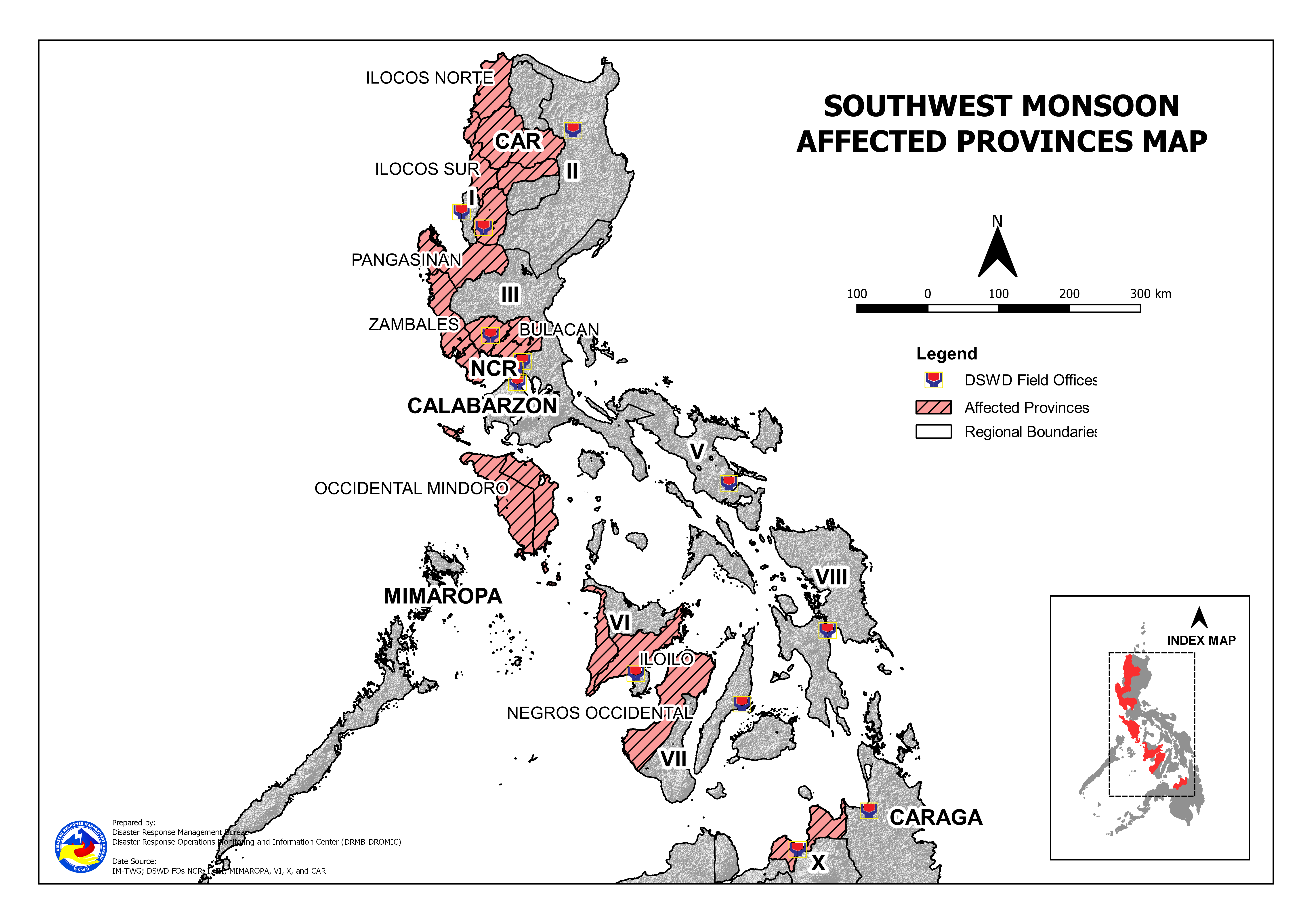 Status of Displaced Population Inside Evacuation CentersThere are 23 families or 71 persons currently taking temporary shelter in three (3) evacuation centers in Regions I and III (see Table 2).Table 2. Number of Displaced Families / Persons Inside Evacuation Centers   Source: DSWD-FOsOutside Evacuation CentersThere are 57 families or 223 persons temporarily staying with their relatives and/or friends in Regions I, III and CAR (see Table 3).Table 3. Number of Displaced Families / Persons Outside Evacuation CentersSource: DSWD-FOsTotal Displaced PopulationThere are 80 families or 294 persons still displaced in Regions I, III, and CAR (see Table 4).Table 4. Total Number of Displaced Families / Persons Note: The displaced families and persons outside evacuation centers will be staying with their relatives because their houses were damaged. Likewise, the displaced family and persons staying inside the evacuation centers (ECs) will remain in the ECs because the flood in their area hasn't subsided yet. Their respective LGUs will provide any additional assistance they'll need.Source: DSWD-FOsDamaged HousesA total of 1,570 houses were damaged; of which, 237 are totally damaged and 1,333 are partially damaged in Regions I, III, VI and CAR (see Table 4).Table 4. Number of Damaged HousesSource: DSWD-FOsCost of Humanitarian Assistance ProvidedA total of ₱46,142,650.98 worth of assistance was provided to the affected families; of which, ₱14,003,545.53 from DSWD, ₱31,527,780.45 from the Local Government Units (LGUs) and ₱611,325.00 from the Non-Government Organizations (NGOs) (see Table 5).Table 5. Cost of Assistance Provided to Affected Families / Persons                Source: DSWD-FOsPHOTO DOCUMENTATION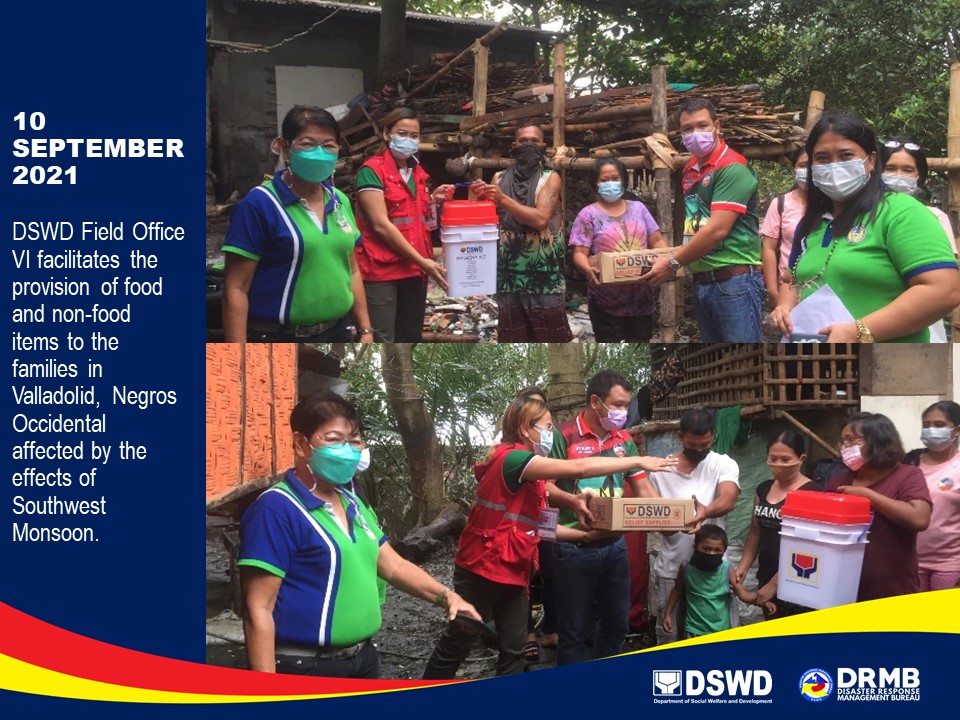 *****This terminal report is based on the final report submitted by DSWD-FO NCR (31 Aug 2021), DSWD-FO CAR (09 Sep 2021), DSWD-FO I (20 Aug 2021), DSWD-FO III (26 Aug 2021), DSWD-FO MIMAROPA (26 Aug 2021), DSWD-FO VI (10 Sep 2021), and DSWD-FO X (06 Sep 2021). The Disaster Response Operations Monitoring and Information Center (DROMIC) of DSWD-DRMB continues to closely coordinate with DSWD-FOs for any request of technical assistance and resource augmentation (TARA).REGION / PROVINCE / MUNICIPALITY REGION / PROVINCE / MUNICIPALITY  NUMBER OF AFFECTED  NUMBER OF AFFECTED  NUMBER OF AFFECTED REGION / PROVINCE / MUNICIPALITY REGION / PROVINCE / MUNICIPALITY  Barangays  Families  Persons GRAND TOTALGRAND TOTAL 1,059 301,062  1,164,775 NCRNCR17 1,087 4,456 Metro ManilaMetro Manila17 1,087 4,456 Caloocan CityCaloocan City144Makati CityMakati City11232Malabon CityMalabon City11356Manila CityManila City4176692Marikina cityMarikina city32781295Muntinlupa CityMuntinlupa City21556Taguig CityTaguig City237138Quezon CityQuezon City15082022Valenzuela CityValenzuela City244161REGION IREGION I106 24,237 85,448 Ilocos NorteIlocos Norte11  308 1,112 CITY OF BATAC3258919LAOAG CITY (Capital)21232Pagudpud1418Pasuquin11769Piddig1312Pinili21357Sarrat115Ilocos SurIlocos Sur84 21,276 74,813 Burgos 11350Galimuyod124Lidlidda128Narvacan341582948553Salcedo (Baugen)2185828San Juan (Lapog)32450022500Santa Cruz1211Santa Lucia3314Sigay77152719Suyo225126PangasinanPangasinan11 2,653 9,523 CITY OF ALAMINOS 3 300  1,500 Calasiao 6  2,350  8,015 Dasol 1 1 2 CITY OF URDANETA 1 2 6 REGION IIIREGION III455 229,220 890,763 BataanBataan168 77,415 319,672 Abucay 9  7,481  37,410 Bagac 14 904  4,045 City of Balanga (capital) 23 960  4,246 Dinalupihan 37  31,717  142,691 Hermosa 14  9,494  27,754 Limay 2 7 18 Mariveles 6 78 267 Morong 5  7,397  33,966 Orani 28  10,877  29,662 Orion 7  1,849  7,008 Pilar 10  2,787  13,376 Samal 13  3,864  19,229 BulacanBulacan131 81,205 282,243 Balagtas (Bigaa) 5  7,910  31,810 Bocaue 9 389  1,556  Bulacan 7  6,113  21,421 Calumpit 22  18,048  59,114 Guiguinto 12  11,537  42,585 Hagonoy 3 117 361 City of Malolos (capital) 16 910  3,049 Marilao 13  14,454  45,898 Norzagaray 1 52 283 Obando 2 15 48 Pandi 2 500  2,738 Paombong 15  18,434  60,969 Plaridel 6 817  4,082 Pulilan 13  1,859  8,104 City of San Jose del Monte 5 50 225 PampangaPampanga132 70,029 286,764 Apalit 9  6,760  31,120 Bacolor 6  1,136  6,301 Candaba 2 236 812 Guagua 4 29 97 Lubao 23  8,416  27,252 Macabebe 25  29,464  117,512 Masantol 26  12,508  62,100 Mexico 1 7 28 Minalin 15  4,566  18,221 Porac 2 19 91 City of San Fernando (capital) 3 16 59 San Simon 6  3,413  10,728 Santa Rita 1 45 162 Santo Tomas 7  3,299  11,915 Sasmuan (Sexmoan) 2 115 366 ZambalesZambales24  571 2,084 Botolan 1 136 523 Cabangan 1 1 2 Castillejos 1 9 24 Olongapo City 9 103 316  San Antonio 4 15 68 San Felipe 1 10 24 San Narciso 1 242 933 Subic 6 55 194 MIMAROPAMIMAROPA27 8,840 44,061 Occidental MindoroOccidental Mindoro4  130  509 Sablayan 4 130 509 Oriental MindoroOriental Mindoro23 8,710 43,552 Baco 20  8,445  42,225 Naujan 1 242  1,195 Puerto Galera 2 23 132 REGION VIREGION VI141 15,904 56,490 AntiqueAntique23  569 2,571 Anini-y 2 2 10 Hamtic 2 18 74 Tobias Fornier (Dao) 2 4 12 Culasi 11 517  2,346 Sebaste 6 28 129 IloiloIloilo107 14,191 48,166 Ajuy 25  5,534  12,264 Banate 7 108 540 Concepcion 17  4,447  15,699 Guimbal 7 57 142 Iloilo City (capital) 17 281  1,056 Leganes 6 318  1,340 Miagao 12  3,191  15,955 Oton 8 109 440 Tigbauan 8 146 730 Negros OccidentalNegros Occidental11 1,144 5,753 Pontevedra 4 71 308 Valladolid 7  1,073  5,445 REGION XREGION X1  121  605 Misamis OrientalMisamis Oriental1  121  605 Sugbongcogon 1 121 605 CARCAR313 21,653 82,952 AbraAbra204 21,051 80,459 Bangued (capital) 13 250 628 Boliney 1 2 8 Bucay 16  1,148  3,113 Daguioman 4 428  2,065 Danglas 1 135 270 Dolores 15  1,003  2,228 Lacub 6  1,072  5,687 Lagangilang 17 364  1,140 Lagayan 2 388  1,383 Langiden 2 451  1,652 Licuan-Baay (Licuan) 11  1,319  4,878 Luba 8  1,703  6,550 Malibcong 12  1,122  4,500 Manabo 11  1,751  8,137 Penarrubia 9  2,150  7,321 Pidigan 15 561  2,250 Pilar 3 216 750 Sallapadan 9  2,001  7,397 San Juan 8 155 582 San Quintin 2 249 987 Tayum 11 350  1,070 Tineg 10  1,031  5,646 Tubo 10  1,410  5,845 Villaviciosa 8  1,792  6,372 BenguetBenguet102  587 2,410 Baguio City 47 230  1,007 Bakun 5 9 36 Bokod 2 10 38 Buguias 3 11 44 Itogon 8 123 504 Kabayan 1 2 9 Kapangan 7 12 71 Kibungan 1 5 36 La Trinidad (capital) 12 94 327 Sablan 2 8 25 Tuba 6 26 105 Tublay 8 57 208 KalingaKalinga2  8  51 Balbalan 1 7 45 Lubuagan 1 1 6 Mountain ProvinceMountain Province5  7  32 Bauko 5 7 32 REGION / PROVINCE / MUNICIPALITY REGION / PROVINCE / MUNICIPALITY  NUMBER OF EVACUATION CENTERS (ECs)  NUMBER OF EVACUATION CENTERS (ECs)  NUMBER OF DISPLACED  NUMBER OF DISPLACED  NUMBER OF DISPLACED  NUMBER OF DISPLACED REGION / PROVINCE / MUNICIPALITY REGION / PROVINCE / MUNICIPALITY  NUMBER OF EVACUATION CENTERS (ECs)  NUMBER OF EVACUATION CENTERS (ECs)  INSIDE ECs  INSIDE ECs  INSIDE ECs  INSIDE ECs REGION / PROVINCE / MUNICIPALITY REGION / PROVINCE / MUNICIPALITY  NUMBER OF EVACUATION CENTERS (ECs)  NUMBER OF EVACUATION CENTERS (ECs)  Families  Families  Persons  Persons REGION / PROVINCE / MUNICIPALITY REGION / PROVINCE / MUNICIPALITY  CUM  NOW  CUM  NOW  CUM  NOW GRAND TOTALGRAND TOTAL 293  3 4,795  23 19,166  71 NCRNCR 26 - 1,067 - 4,376 - Metro ManilaMetro Manila 26 - 1,067 - 4,376 - Caloocan CityCaloocan City1-4-4-Makati CityMakati City2-12-32-Malabon CityMalabon City1-13-56-Manila CityManila City3-156-612-Marikina cityMarikina city3-278-1295-Muntinlupa CityMuntinlupa City2-15-56-Taguig CityTaguig City2-37-138-Quezon CityQuezon City10-508-2022-Valenzuela CityValenzuela City2-44-161-REGION IREGION I 8  1  13  1  49  2 Ilocos NorteIlocos Norte 2 -  6 -  21 - LAOAG CITY (Capital)1-1-7-Pasuquin1-5-14-Ilocos SurIlocos Sur 5 -  6 -  26 - Burgos 2-2-5-Santa Cruz1-2-11-Santa Lucia2-2-10-PangasinanPangasinan 1  1  1  1  2  2 Dasol1 1 1 1 2 2 REGION IIIREGION III 229  2 3,528  22 14,000  69 BataanBataan 97 - 1,771 - 7,672 - Abucay5  - 27  - 111  - Bagac1  - 12  - 68  - City of Balanga (capital)36  - 891  -  3,960  - Dinalupihan11  - 77  - 316  - Hermosa7  - 31  - 147  - Limay2  - 7  - 18  - Mariveles2  - 35  - 119  - Morong2  - 50  - 207  - Orani4  - 21  - 67  - Orion13  - 165  - 640  - Pilar12  - 428  -  1,936  - Samal2  - 27  - 83  - BulacanBulacan 30  2  530  22 1,735  69 Bocaue4  - 56  - 208  -  Bulacan4  - 140  - 436  - Calumpit8 2 119 22 366 69 Guiguinto3  - 70  - 238  - Hagonoy7  - 117  - 361  - Paombong3  - 20  - 94  - Pulilan1  - 8  - 32  - PampangaPampanga 78 - 1,036 - 3,971 - Apalit8  - 101  - 446  - Bacolor7  - 209  - 920  - Guagua4  - 17  - 59  - Macabebe24  - 246  - 821  - Masantol10  - 84  - 337  - Mexico1  - 7  - 28  - Minalin10  - 47  - 181  - Porac2  - 17  - 79  - City of San Fernando (capital)3  - 16  - 59  - San Simon2  - 48  - 159  - Santo Tomas7  - 244  - 882  - ZambalesZambales 24 -  191 -  622 - Botolan1  - 2  - 10  - Cabangan1  - 1  - 2  - Castillejos1  - 9  - 24  - Olongapo City9  - 103  - 316  -  San Antonio3  - 11  - 52  - San Felipe1  - 10  - 24  - Subic8  - 55  - 194  - MIMAROPAMIMAROPA 8 -  65 -  235 - Occidental MindoroOccidental Mindoro 6 -  53 -  193 - Sablayan6  - 53  - 193  - Oriental MindoroOriental Mindoro 2 -  12 -  42 - Naujan1  - 7  - 20  - Puerto Galera1  - 5  - 22  - REGION VIREGION VI 4 -  82 -  350 - AntiqueAntique 2 -  17 -  73 - Culasi2  - 17  - 73  - IloiloIloilo 1 -  6 -  29 - Oton1  - 6  - 29  - Negros OccidentalNegros Occidental 1 -  59 -  248 - Pontevedra1  - 59  - 248  - CARCAR 18 -  40 -  156 - AbraAbra 7 -  14 -  52 - Licuan-Baay (Licuan)2  - 3  - 10  - Penarrubia1  - 3  - 10  - San Juan4  - 8  - 32  - BenguetBenguet 9 -  24 -  92 - Baguio City6  - 15  - 59  - La Trinidad (capital)1  - 1  - 8  - Sablan1  - 7  - 22  - Tuba1  - 1  - 3  - KalingaKalinga 2 -  2 -  12 - Balbalan2  - 2  - 12  - REGION / PROVINCE / MUNICIPALITY REGION / PROVINCE / MUNICIPALITY  NUMBER OF DISPLACED  NUMBER OF DISPLACED  NUMBER OF DISPLACED  NUMBER OF DISPLACED REGION / PROVINCE / MUNICIPALITY REGION / PROVINCE / MUNICIPALITY  OUTSIDE ECs  OUTSIDE ECs  OUTSIDE ECs  OUTSIDE ECs REGION / PROVINCE / MUNICIPALITY REGION / PROVINCE / MUNICIPALITY  Families  Families  Persons  Persons REGION / PROVINCE / MUNICIPALITY REGION / PROVINCE / MUNICIPALITY  CUM  NOW  CUM  NOW GRAND TOTALGRAND TOTAL67,338  57 273,938  223 NCRNCR 20 -  80 - Metro ManilaMetro Manila 20 -  80 - Manila CityManila City20-80-REGION IREGION I 35  3  114  10 Ilocos NorteIlocos Norte 17 -  55 - LAOAG CITY (Capital)11-25-Pinili5-25-Sarrat1-5-Ilocos SurIlocos Sur 16  1  53  4 Burgos 11-37-Galimuyod2-4-Lidlidda2-8-Santa Lucia1144PangasinanPangasinan 2  2  6  6 CITY OF URDANETA2 2 6 6 REGION IIIREGION III63,135  48 257,046  188 BataanBataan61,568 - 248,808 - Abucay 7,454  -  37,299  - Bagac874  -  3,977  - City of Balanga (capital)69  - 286  - Dinalupihan 17,652  -  79,434  - Hermosa 9,463  -  27,607  - Mariveles5  - 18  - Morong 7,347  -  33,759  - Orani 10,856  -  29,595  - Orion 1,684  -  6,368  - Pilar 2,359  -  11,440  - Samal 3,805  -  19,025  - BulacanBulacan 366 - 1,829 - Plaridel363  -  1,817  - City of San Jose del Monte3  - 12  - PampangaPampanga1,063  48 5,880  188 Bacolor927  -  5,381  - Masantol99 48 407 188 Porac2  - 12  - Sasmuan (Sexmoan)35  - 80  - ZambalesZambales 138 -  529 - Botolan134  - 513  -  San Antonio4  - 16  - MIMAROPAMIMAROPA 330 - 1,601 - Occidental MindoroOccidental Mindoro 77 -  316 - Sablayan77  - 316  - Oriental MindoroOriental Mindoro 253 - 1,285 - Naujan235  -  1,175  - Puerto Galera18  - 110  - REGION VIREGION VI3,447 - 13,489 - AntiqueAntique 550 - 2,571 - Anini-y2  - 10  - Hamtic18  - 74  - Tobias Fornier (Dao)4  - 12  - Culasi498  -  2,346  - Sebaste28  - 129  - IloiloIloilo2,856 - 10,740 - Banate108  - 540  - Concepcion 1,731  -  6,171  - Guimbal57  - 142  - Iloilo City (capital)281  -  1,056  - Leganes318  -  1,340  - Miagao112  - 560  - Oton103  - 411  - Tigbauan146  - 520  - Negros OccidentalNegros Occidental 41 -  178 - Pontevedra12  - 60  - Valladolid29  - 118  - CARCAR 371  6 1,608  25 AbraAbra 118 -  498 - Bangued (capital)24  - 110  - Boliney2  - 8  - Licuan-Baay (Licuan)4  - 32  - Malibcong1  - 3  - Pidigan4  - 14  - San Juan83  - 331  - BenguetBenguet 249  6 1,097  25 Baguio City150  - 665  - Bakun8 2 32 8 Bokod4 1 15 4 Itogon43  - 195  - Kabayan2  - 9  - Kapangan2  - 11  - Kibungan5 2 35 11 La Trinidad (capital)11  - 43  - Sablan1  - 3  - Tuba17  - 65  - Tublay6 1 24 2 KalingaKalinga 1 -  6 - Lubuagan1  - 6  - Mountain ProvinceMountain Province 3 -  7 - Bauko3  - 7  - REGION / PROVINCE / MUNICIPALITY REGION / PROVINCE / MUNICIPALITY  TOTAL DISPLACED SERVED  TOTAL DISPLACED SERVED  TOTAL DISPLACED SERVED  TOTAL DISPLACED SERVED REGION / PROVINCE / MUNICIPALITY REGION / PROVINCE / MUNICIPALITY  Families  Families  Persons  Persons REGION / PROVINCE / MUNICIPALITY REGION / PROVINCE / MUNICIPALITY  Total Families  Total Families  Total Persons  Total Persons REGION / PROVINCE / MUNICIPALITY REGION / PROVINCE / MUNICIPALITY  CUM  NOW  CUM  NOW GRAND TOTALGRAND TOTAL72,133  80 293,104  294 NCRNCR1,087 - 4,456 - Metro ManilaMetro Manila1,087 - 4,456 - Caloocan CityCaloocan City4-4-Makati CityMakati City12-32-Malabon CityMalabon City13-56-Manila CityManila City176-692-Marikina cityMarikina city278-1295-Muntinlupa CityMuntinlupa City15-56-Taguig CityTaguig City37-138-Quezon CityQuezon City508-2022-Valenzuela CityValenzuela City44-161-REGION IREGION I 48  4  163  12 Ilocos NorteIlocos Norte 23 -  76 - LAOAG CITY (Capital)12-32-Pasuquin5-14-Pinili5-25-Sarrat1-5-Ilocos SurIlocos Sur 22  1  79  4 Burgos 13-42-Galimuyod2-4-Lidlidda2-8-Santa Cruz2-11-Santa Lucia31144PangasinanPangasinan 3  3  8  8 Dasol1 1 2 2 CITY OF URDANETA2 2 6 6 REGION IIIREGION III66,663  70 271,046  257 BataanBataan63,339 - 256,480 - Abucay 7,481  -  37,410  - Bagac886  -  4,045  - City of Balanga (capital)960  -  4,246  - Dinalupihan 17,729  -  79,750  - Hermosa 9,494  -  27,754  - Limay7  - 18  - Mariveles40  - 137  - Morong 7,397  -  33,966  - Orani 10,877  -  29,662  - Orion 1,849  -  7,008  - Pilar 2,787  -  13,376  - Samal 3,832  -  19,108  - BulacanBulacan 896  22 3,564  69 Bocaue56  - 208  -  Bulacan140  - 436  - Calumpit119 22 366 69 Guiguinto70  - 238  - Hagonoy117  - 361  - Paombong20  - 94  - Plaridel363  -  1,817  - Pulilan8  - 32  - City of San Jose del Monte3  - 12  - PampangaPampanga2,099  48 9,851  188 Apalit101  - 446  - Bacolor 1,136  -  6,301  - Guagua17  - 59  - Macabebe246  - 821  - Masantol183 48 744 188 Mexico7  - 28  - Minalin47  - 181  - Porac19  - 91  - City of San Fernando (capital)16  - 59  - San Simon48  - 159  - Santo Tomas244  - 882  - Sasmuan (Sexmoan)35  - 80  - ZambalesZambales 329 - 1,151 - Botolan136  - 523  - Cabangan1  - 2  - Castillejos9  - 24  - Olongapo City103  - 316  -  San Antonio15  - 68  - San Felipe10  - 24  - Subic55  - 194  - MIMAROPAMIMAROPA 395 - 1,836 - Occidental MindoroOccidental Mindoro 130 -  509 - Sablayan130  - 509  - Oriental MindoroOriental Mindoro 265 - 1,327 - Naujan242  -  1,195  - Puerto Galera23  - 132  - REGION VIREGION VI3,529 - 13,839 - AntiqueAntique 567 - 2,644 - Anini-y2  - 10  - Hamtic18  - 74  - Tobias Fornier (Dao)4  - 12  - Culasi515  -  2,419  - Sebaste28  - 129  - IloiloIloilo2,862 - 10,769 - Banate108  - 540  - Concepcion 1,731  -  6,171  - Guimbal57  - 142  - Iloilo City (capital)281  -  1,056  - Leganes318  -  1,340  - Miagao112  - 560  - Oton109  - 440  - Tigbauan146  - 520  - Negros OccidentalNegros Occidental 100 -  426 - Pontevedra71  - 308  - Valladolid29  - 118  - CARCAR 411  6 1,764  25 AbraAbra 132 -  550 - Bangued (capital)24  - 110  - Boliney2  - 8  - Licuan-Baay (Licuan)7  - 42  - Malibcong1  - 3  - Penarrubia3  - 10  - Pidigan4  - 14  - San Juan91  - 363  - BenguetBenguet 273  6 1,189  25 Baguio City165  - 724  - Bakun8 2 32 8 Bokod4 1 15 4 Itogon43  - 195  - Kabayan2  - 9  - Kapangan2  - 11  - Kibungan5 2 35 11 La Trinidad (capital)12  - 51  - Sablan8  - 25  - Tuba18  - 68  - Tublay6 1 24 2 KalingaKalinga 3 -  18 - Balbalan2  - 12  - Lubuagan1  - 6  - Mountain ProvinceMountain Province 3 -  7 - Bauko3  - 7  - REGION / PROVINCE / MUNICIPALITY REGION / PROVINCE / MUNICIPALITY NO. OF DAMAGED HOUSES NO. OF DAMAGED HOUSES NO. OF DAMAGED HOUSES REGION / PROVINCE / MUNICIPALITY REGION / PROVINCE / MUNICIPALITY  Total  Totally  Partially GRAND TOTALGRAND TOTAL1,570  237 1,333 REGION IREGION I 8  3  5 Ilocos NorteIlocos Norte 1 -  1 Sarrat1-1Ilocos SurIlocos Sur 5  1  4 Salcedo (Baugen)4-4Santa Lucia11-PangasinanPangasinan 2  2 - CITY OF URDANETA2 2  - REGION IIIREGION III 264  95  169 BataanBataan 255  93  162 Abucay4  - 4 Bagac1 1  - City of Balanga (capital)47 18 29 Hermosa11 2 9 Morong10 5 5 Pilar182 67 115 BulacanBulacan 2  1  1 Calumpit1  - 1 City of San Jose del Monte1 1  - PampangaPampanga 7  1  6 Apalit5 1 4 Masantol2  - 2 REGION VIREGION VI1,106  126  980 AntiqueAntique 139  15  124 Hamtic14 14  - Tobias Fornier (Dao)3  - 3 Culasi110  - 110 Sebaste12 1 11 IloiloIloilo 766  107  659 Banate108 2 106 Guimbal57 2 55 Iloilo City (capital)257 30 227 Leganes1 1  - Miagao112 2 110 Oton106 50 56 Tigbauan125 20 105 Negros OccidentalNegros Occidental 201  4  197 Pontevedra12 1 11 Valladolid189 3 186 CARCAR 192  13  179 AbraAbra 8  1  7 Lagangilang2  - 2 Luba3  - 3 Sallapadan1  - 1 Tineg2 1 1 BenguetBenguet 177  12  165 Baguio City48 3 45 Bakun3  - 3 Bokod1 1  - Buguias3  - 3 Itogon72 4 68 Kapangan12 1 11 Kibungan1  - 1 La Trinidad (capital)15 1 14 Sablan1  - 1 Tuba12  - 12 Tublay9 2 7 Mountain ProvinceMountain Province 7 -  7 Bauko7  - 7 REGION / PROVINCE / MUNICIPALITY REGION / PROVINCE / MUNICIPALITY  COST OF ASSISTANCE  COST OF ASSISTANCE  COST OF ASSISTANCE  COST OF ASSISTANCE  COST OF ASSISTANCE REGION / PROVINCE / MUNICIPALITY REGION / PROVINCE / MUNICIPALITY  DSWD  LGUs  NGOs OTHERS  GRAND TOTAL GRAND TOTALGRAND TOTAL14,003,545.53 31,527,780.45 611,325.00  - 46,142,650.98 REGION IREGION I - 15,535.00 -  - 15,535.00 Ilocos SurIlocos Sur - 14,535.00 -  - 14,535.00 Santa Lucia- 135.00  -  - 135.00 Suyo-  14,400.00  -  -  14,400.00 PangasinanPangasinan - 1,000.00 -  - 1,000.00 CITY OF URDANETA-  1,000.00  -  -  1,000.00 REGION IIIREGION III 1,176,958.00 29,766,520.00 611,325.00  - 31,554,803.00 BataanBataan 1,176,958.00 18,022,897.00 -  - 19,199,855.00 Abucay-  9,741.00  -  -  9,741.00 Bagac-  218,600.00  -  -  218,600.00 City of Balanga (capital)- 1,018,300.00  -  - 1,018,300.00 Dinalupihan- 14,272,650.00  -  - 14,272,650.00 Hermosa 507,830.00 2,000,000.00  -  - 2,507,830.00 Mariveles-  57,000.00  -  -  57,000.00 Morong-  270,000.00  -  -  270,000.00 Orani-  5,250.00  -  -  5,250.00 Orion 260,400.00  60,417.00  -  -  320,817.00 Pilar-  103,000.00  -  -  103,000.00 Samal 408,728.00  7,939.00  -  -  416,667.00 BulacanBulacan - 557,000.00 -  - 557,000.00 Pulilan-  557,000.00  -  -  557,000.00 PampangaPampanga - 11,095,023.00 489,100.00  - 11,584,123.00 Apalit- 1,604,700.00  -  - 1,604,700.00 Bacolor-  283,500.00 400,100.00  -  683,600.00 Guagua-  2,800.00 1,000.00  -  3,800.00 Macabebe- 5,534,600.00 88,000.00  - 5,622,600.00 Masantol- 3,623,304.00  -  - 3,623,304.00 Mexico-  7,350.00  -  -  7,350.00 City of San Fernando (capital)-  38,769.00  -  -  38,769.00 ZambalesZambales - 91,600.00 122,225.00  - 213,825.00 Botolan-  91,600.00  -  -  91,600.00 Olongapo City- - 122,225.00  -  122,225.00 MIMAROPAMIMAROPA - 2,000.00 -  - 2,000.00 Occidental MindoroOccidental Mindoro - 2,000.00 -  - 2,000.00 Sablayan-  2,000.00  -  -  2,000.00 REGION VIREGION VI 6,185,632.16 362,687.95 -  -  6,548,320.11 AntiqueAntique243,000.00 11,200.00 -  - 254,200.00 Culasi 243,000.00  11,200.00  -  -  254,200.00 IloiloIloilo 5,142,662.16 275,637.95 -  -  5,418,300.11 Ajuy2,430,000.00 -  -  - 2,430,000.00 Concepcion 782,460.00 -  -  -  782,460.00 Guimbal 204,609.16 -  -  -  204,609.16 Iloilo City (capital) 458,406.00  188,017.95  -  -  646,423.95 Leganes 80,030.00 -  -  -  80,030.00 Miagao 345,266.00  85,120.00  -  -  430,386.00 Oton 171,960.00  2,500.00  -  -  174,460.00 Tigbauan 669,931.00 -  -  -  669,931.00 Negros OccidentalNegros Occidental799,970.00 75,850.00 -  - 875,820.00 Pontevedra-  75,850.00  -  -  75,850.00 Valladolid 799,970.00 -  -  -  799,970.00 REGION XREGION X60,311.00  - -  - 60,311.00 Misamis OrientalMisamis Oriental60,311.00  - -  - 60,311.00 Sugbongcogon 60,311.00 -  -  -  60,311.00 CARCAR 6,580,644.37  1,381,037.50 -  -  7,961,681.87 AbraAbra 3,516,141.92  1,318,577.50 -  -  4,834,719.42 Bangued (capital) 127,500.00 -  -  -  127,500.00 Bucay 250,493.46 -  -  -  250,493.46 Daguioman 129,655.00 -  -  -  129,655.00 Danglas 140,027.40  74,250.00  -  -  214,277.40 Dolores 103,724.00  52,500.00  -  -  156,224.00 Lacub 155,586.00  159,377.50  -  -  314,963.50 Lagangilang-  93,184.00  -  -  93,184.00 Lagayan 201,224.56  208,500.00  -  -  409,724.56 Licuan-Baay (Licuan) 226,090.06  196,308.00  -  -  422,398.06 Malibcong 340,214.72 987.00  -  -  341,201.72 Manabo 132,766.72 -  -  -  132,766.72 Penarrubia 103,724.00  7,200.00  -  -  110,924.00 Pidigan 82,460.58 980.00  -  -  83,440.58 Sallapadan 153,000.00 -  -  -  153,000.00 San Juan 80,386.10  11,591.00  -  -  91,977.10 San Quintin 129,136.38  47,750.00  -  -  176,886.38 Tayum-  11,040.00  -  -  11,040.00 Tineg 534,697.22 -  -  -  534,697.22 Tubo 155,586.00 -  -  -  155,586.00 Villaviciosa 469,869.72  454,910.00  -  -  924,779.72 BenguetBenguet 3,064,502.45 37,460.00 -  -  3,101,962.45 Baguio City 157,742.78  22,500.00  -  -  180,242.78 Bakun-  2,860.00  -  -  2,860.00 Bokod 12,526.12 -  -  -  12,526.12 Itogon 44,227.87 -  -  -  44,227.87 Kabayan1,238,716.00 -  -  - 1,238,716.00 Kapangan 568,099.10 -  -  -  568,099.10 Kibungan-  4,100.00  -  -  4,100.00 La Trinidad (capital) 829,997.50  7,650.00  -  -  837,647.50 Sablan 51,548.88 -  -  -  51,548.88 Tuba- 350.00  -  - 350.00 Tublay 161,644.20 -  -  -  161,644.20 Mountain ProvinceMountain Province - 25,000.00 -  - 25,000.00 Bauko-  25,000.00  -  -  25,000.00 Prepared by:MARIE JOYCE G. RAFANANReleased by:LESLIE R. JAWILI